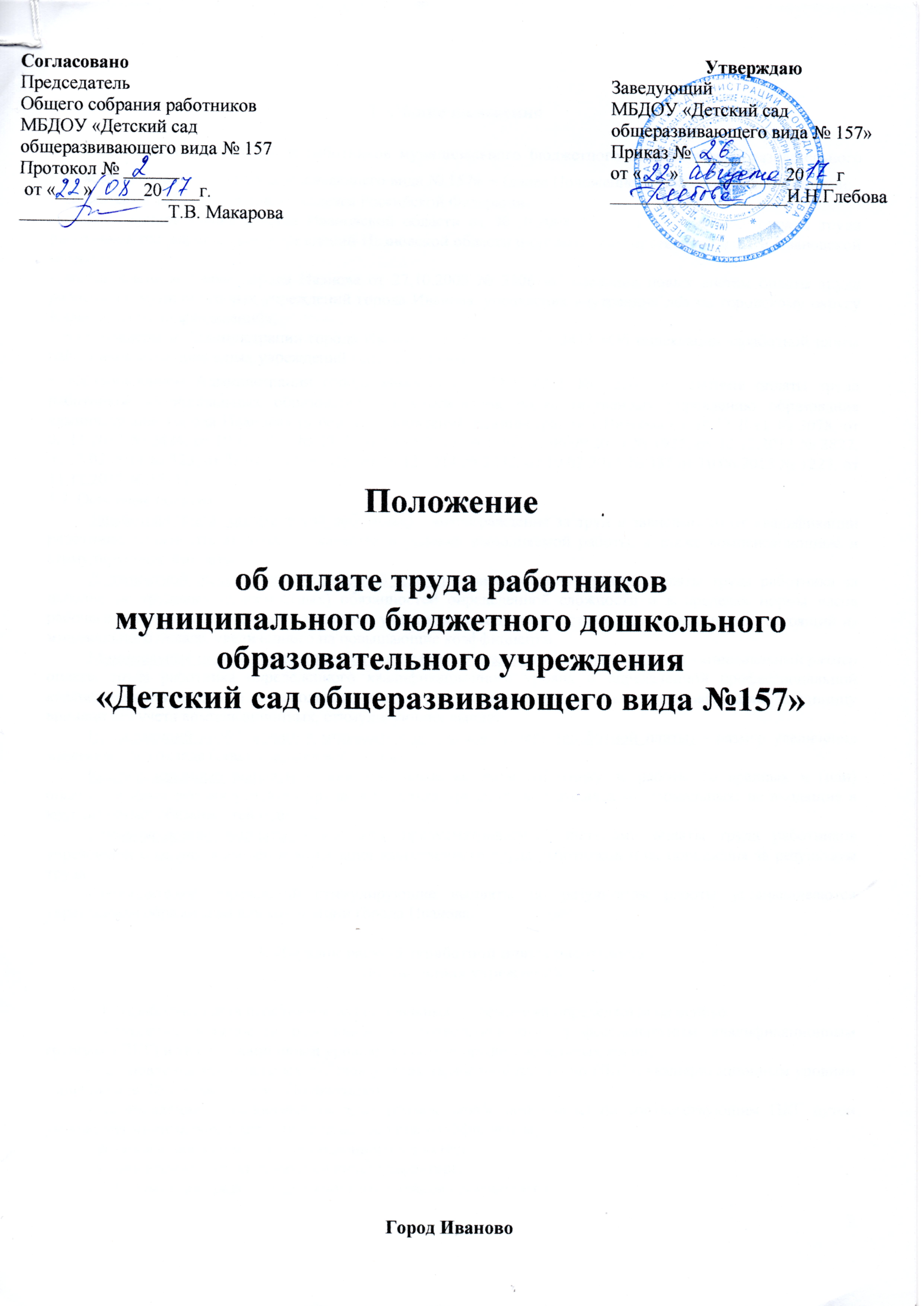 1. Общие положения1.1. Положение об оплате труда работников муниципального бюджетного дошкольного образовательного учреждения «Детский сад общеразвивающего вида № 157» - (далее Положение) разработано в соответствии:-  со статьями 144, 145 Трудового кодекса Российской Федерации, - постановлением Правительства Ивановской области от 30.10.2008 № 285-п «О системах оплаты труда работников государственных учреждений Ивановской области и органов государственной власти Ивановской области», - постановлением Главы города Иванова от 27.10.2008 № 3306 «О введении новых систем оплаты труда работников муниципальных учреждений города Иванова, управления внутренних дел по городскому округу Иваново и его подразделений», - постановлением Администрации города Иванова от 21.10.2011 № 2413 «Об индексации заработной платы работников муниципальных учреждений города Иванова»- постановлением Администрации города Иванова от  14.11.2011 №  2547 «О системе оплаты труда работников муниципальных образовательных учреждений, подведомственных управлению образования администрации города Иванова» (в ред. Постановлений администрации г.Иванова от 30.12.2011 № 3078, от 02.11.2012 № 2424, от 19.12.2012 № 2907, от 15.05.2013 № 1067, от 06.09.2013 № 1925, от 20.12.2013 № 2822, от 17.02.2014 № 323, от 23.04.2014 № 855, от 16.12.2014 № 2738, от 19.02.2015 № 337,от 10.06.2015 № 1223).1.2. Основные понятия:Заработная плата (оплата труда работника) - вознаграждение за труд в зависимости от квалификации работника, сложности, количества, качества и условий выполняемой работы, а также компенсационные и стимулирующие выплаты.Должностной оклад (ставка заработной платы) - фиксированный размер оплаты труда работника за исполнение трудовых (должностных) обязанностей определенной сложности и в пределах нормы часов рабочего времени за календарный месяц без учета компенсационных, стимулирующих выплат, состоящий из минимального оклада, увеличенного на повышающие коэффициенты.Минимальные оклады (ставки заработной платы) по квалификационным уровням - минимальный размер оплаты труда работника определенного квалификационного уровня и определенной профессиональной квалификационной группы за выполнение нормы труда определенной сложности (квалификации) за единицу времени без учета компенсационных, стимулирующих выплат.Повышающий коэффициент к минимальному окладу (ставке заработной платы) - размер увеличения минимального оклада (ставки заработной платы).Компенсационные выплаты - дополнительные выплаты работнику за работы во вредных и (или) опасных и иных особых условиях труда; в условиях труда, отклоняющихся от нормальных; не входящие в круг основных обязанностей и другие.Стимулирующие выплаты - выплаты, предусматриваемые системами оплаты труда работников учреждений с целью повышения мотивации качественного труда работников и их поощрения за результаты труда.Руководителям учреждений стимулирующие выплаты по результатам работы устанавливаются управлением образования администрации города Иванова.2. Порядок расчета заработной платы работниковмуниципальных учреждений2.1. Заработная плата работников муниципальных  учреждений определяется на основе:- отнесения должностей работников к соответствующим профессиональным квалификационным группам  (ПКГ) и квалификационным уровням в составе профессиональных групп;- установления минимальных окладов (ставок заработной платы) по ПКГ и квалификационным уровням (приложение  № 1 к настоящему Положению);- установления должностных окладов (ставок заработной платы) по соответствующим ПКГ путем умножения минимальных окладов на повышающие коэффициенты;- установления выплат компенсационного характера;- установления выплат стимулирующего характера.2.1.1. Изменение размеров должностных окладов производится:- при увеличении стажа педагогической работы, стажа работы по специальности - со дня достижения соответствующего стажа, если документы находятся в учреждении, или со дня представления документа о стаже, дающем право на повышение размера ставок заработной платы;- при получении образования или восстановлении документов об образовании - со дня представления соответствующего документа;- при присвоении квалификационной категории - со дня вынесения решения аттестационной комиссией;- при присвоении почетного звания - со дня присвоения;- при присуждении ученой степени кандидата наук - со дня принятия Министерством образования и науки Российской Федерации решения (приказа) о выдаче диплома- при присуждении ученой степени доктора наук - - со дня принятия Министерством образования и науки Российской Федерации решения (приказа) о выдаче диплома При наступлении у работника права на изменение размера ставки заработной платы (должностного оклада) в период пребывания его в ежегодном или другом отпуске, а также в период его временной нетрудоспособности выплата заработной платы исходя из более высокого должностного оклада производится со дня окончания отпуска или временной нетрудоспособности.2.1.2. Руководитель учреждения:- проверяет документы об образовании и стаже педагогической работы (работы по специальности, в определенной должности) и других оснований, в соответствии с которыми определяются размеры ставок заработной платы (должностных окладов) педагогических и других работников, исчисляет их заработную плату;- ежегодно составляет и утверждает на работников, выполняющих педагогическую работу, включая работников, выполняющих эту работу в том же учреждении помимо основной работы, тарификационные списки;- несет ответственность за своевременное и правильное определение размеров заработной платы работников  учреждений.Установленная при тарификации оплата за фактическую нагрузку педагогического работника выплачивается ежемесячно независимо от числа недель и рабочих дней в разные месяцы года.2.2. Размеры окладов (ставок заработной платы) по квалификационным уровням ПКГ должностей педагогических работников определяются по формуле:
                 Ст = Мо x Ко x Кк + Кн, где:
                 Ст - должностной оклад педагогического работника;
                 Мо - минимальный оклад по квалификационному уровню ПКГ должностей педагогических работников;
                 Ко - коэффициент образования или стажа;
                 Кк - коэффициент квалификации;
                 Кн – размер ежемесячной денежной компенсации на обеспечение книгоиздательской продукцией и периодическими изданиями, установленной по состоянию на 31 декабря 2012 года.Значения коэффициентов представлены в приложении № 2 к настоящему Положению.2.3. Месячная заработная плата, размеры ставок заработной платы или должностных окладов других педагогических работников (в т.ч. педагогов дополнительного образования, воспитателей и т.п.) определяются в порядке, предусмотренном для педагогических работников, в том числе для отдельных педагогических работников (педагогов дополнительного образования, воспитателей, музыкальных руководителей и др.), с учетом определения оплаты за педагогическую работу в зависимости от ее объема и норм часов педагогической работы, установленных за ставку.
               Должностные оклады педагогических работников, для которых не предусмотрены отдельные нормы часов работы за ставку, определяются по формуле:
                    О = Мо x Ко x Кк + Кн, где:
                    О - должностной оклад работника;
                    Мо - минимальный оклад по квалификационному уровню ПКГ должностей педагогических работников;
                  Ко - коэффициент образования или стажа;
                   Кк - коэффициент квалификации;
                   Кн – размер ежемесячной денежной компенсации на обеспечение книгоиздательской продукцией и периодическими изданиями, установленной по состоянию на 31 декабря 2012 года.
2.4. Заработная плата работников ПКГ должностей работников учебно-вспомогательного персонала первого уровня, должностей работников учебно-вспомогательного персонала второго уровня, должностей руководителей структурных подразделений определяется как сумма должностного оклада работника, компенсационных выплат и стимулирующих выплат:Зп = О + К + С, где:Зп - заработная плата работника;О - должностной оклад работника;К - компенсационные выплаты;С - стимулирующие выплаты.2.5. Должностные оклады работников ПКГ должностей работников учебно-вспомогательного персонала первого уровня, должностей работников учебно-вспомогательного персонала второго уровня, должностей руководителей структурных подразделений определяются путем умножения минимальных окладов по квалификационному уровню ПКГ должностей педагогических работников на повышающие коэффициенты, предусмотренные в зависимости от имеющегося уровня образования, стажа, квалификационной категории, присвоенной по результатам аттестации:О = Мо x Ко x Кк, гдеО - должностной оклад работника;Мо - минимальный оклад по квалификационному уровню ПКГ должностей работников учебно-вспомогательного персонала первого уровня, должностей работников учебно-вспомогательного персонала второго уровня, должностей руководителей структурных подразделений;Ко - коэффициент образования или стажа;Кк - коэффициент квалификации.2.6. Заработная плата работников ПКГ общеотраслевых должностей руководителей, специалистов и служащих определяется как сумма должностного оклада работника, компенсационных выплат и стимулирующих выплат:Зп = О + К + С, где:Зп - заработная плата работника;О - должностной оклад работника;К - компенсационные выплаты;С - стимулирующие выплаты.2.7. Должностные оклады работников ПКГ общеотраслевых должностей руководителей, специалистов и служащих определяются путем умножения минимальных окладов по квалификационному уровню ПКГ общеотраслевых должностей руководителей, специалистов и служащих на повышающие коэффициенты, предусмотренные в зависимости от имеющегося уровня образования, стажа, квалификационной категории, присвоенной по результатам аттестации:О = Мо x Ко x Кк, гдеО - должностной оклад работника;Мо - минимальный оклад по квалификационному уровню ПКГ общеотраслевых должностей руководителей, специалистов и служащих;Ко - коэффициент образования или стажа;Кк - коэффициент квалификации.2.8. Заработная плата работников ПКГ общеотраслевых профессий рабочих определяется как сумма должностного оклада (ставки заработной платы) работника, компенсационных выплат и стимулирующих выплат:Зп = О + К + С, где:Зп - заработная плата работника;О - должностной оклад (ставка заработной платы) работника;К - компенсационные выплаты;С - стимулирующие выплаты.2.9. Должностные ставки работников ПКГ общеотраслевых профессий рабочих соответствуют минимальным окладам по квалификационным уровням ПКГ общеотраслевых профессий рабочих.2.10. Тарификация работ производится с учетом Единого тарифно-квалификационного справочника работ и профессий рабочих (ЕТКС), утверждение и применение которого определяется в порядке, устанавливаемом Правительством Российской Федерации.2.13. Должностные оклады (ставки заработной платы), а также другие условия оплаты труда работников, с которыми в порядке, предусмотренном трудовым законодательством Российской Федерации, заключен трудовой договор о работе по совместительству, устанавливаются в порядке и размерах, предусмотренных для аналогичных категорий работников данного учреждения.Другие гарантии и компенсации, предусмотренные трудовым законодательством и иными нормативными правовыми актами, содержащими нормы трудового права, коллективными договорами, соглашениями, локальными нормативными актами, предоставляются лицам, работающим по совместительству, в полном объеме.Оплата труда работников, занятых по совместительству, а также на условиях неполного рабочего времени, производится пропорционально отработанному времени либо на других условиях, определенных трудовым договором.Определение размеров и начисления заработной платы по основной должности и по должности, занимаемой в порядке совместительства, производится раздельно по каждой из должностей.2.14. Заработная плата руководителей учреждений, их заместителей состоит из должностного оклада, выплат компенсационного и стимулирующего характера:Зп = О + К + С, где:Зп - заработная плата работника;О - должностной оклад работника;К - компенсационные выплаты, за исключением выплаты за работу с учетом специфики образовательного учреждения;С - стимулирующие выплаты.2.15. Должностной оклад руководителя учреждения определяется  трудовым договором.2.16. Должностные оклады заместителей руководителей учреждений устанавливаются на 10-30 процентов ниже должностных окладов руководителей учреждений.2.17. С учетом условий труда руководителю учреждения и его заместителям устанавливаются выплаты компенсационного характера.2.18. Стимулирующие выплаты руководителям учреждений устанавливаются в соответствии с положением о стимулирующих выплатах к должностным окладам руководителям. Указанное положение принимается коллегией управления образования администрации города ИвановаРаспределение и размер стимулирующих выплат устанавливается комиссией по премированию (далее - Комиссия), создаваемой Коллегией управления образования администрации города Иванова. Комиссия принимает решение о премировании и размере выплаты в зависимости от результатов деятельности образовательного учреждения на основе аналитической информации о критериях и показателях деятельности образовательных учреждений, являющихся основанием для премирования их руководителей. Решение принимается открытым голосованием при условии присутствия не менее половины членов Комиссии. Решение Комиссии оформляется протоколом. На основании протокола Комиссии начальник управления образования администрации города Иванова издает приказ о премировании и размере стимулирующих выплат руководителям образовательных учреждений.2.19. Управление образования администрации города Иванова для стимулирования руководителей резервирует и использует средства в сумме до 5 процентов от фонда оплаты труда конкретного учреждения. В случае экономии этих средств учреждение имеет право перераспределить неиспользованные средства и осуществить выплаты работникам учреждения.2.20. Выплаты стимулирующего и компенсационного характера устанавливаются руководителям муниципальных  учреждений в пределах средств фонда оплаты труда.3. Порядок и условия установления выплат компенсационного характераПорядок и условия установления выплат компенсационного характера определяются в соответствии с положением о порядке и условиях выплат компенсационного характера работникам муниципального бюджетного дошкольного образовательного учреждения «Детский сад общеразвивающего вида № 157», соответствующего трудовому законодательству Российской Федерации.4. Порядок и условия выплат стимулирующего характераПорядок и условия выплат стимулирующего характера определяются в соответствии с положением о порядке и условиях выплат стимулирующего характера работникам муниципального бюджетного дошкольного образовательного учреждения «Детский сад общеразвивающего вида № 157».5. Другие вопросы оплаты труда5.1. В случае задержки выплаты работникам заработной платы и других нарушений оплаты труда руководитель учреждения несет ответственность в соответствии с законодательством Российской Федерации.5.2. По должностям служащих и профессиям рабочих, по которым размеры минимальных окладов (ставок заработной платы) не определены настоящим Положением, размеры окладов устанавливаются по решению руководителя учреждения.5.3. Оплата труда педагогических работников устанавливается исходя из тарифицируемой педагогической нагрузки.Для педагогических работников образовательных учреждений может применяться почасовая оплата за часы, отработанные за отсутствующих по болезни или другим причинам воспитателей и других педагогических работников с их письменного согласия, продолжавшегося не свыше двух месяцев, за педагогическую работу специалистов других учреждений и организаций (в том числе работников органов государственной власти и местного самоуправления, методических и учебно-методических кабинетов), привлекаемых к проведению учебных занятий в учреждениях.Размер оплаты за один час педагогической работы определяется путем деления установленной месячной ставки заработной платы педагогического работника за установленную норму часов педагогической работы в неделю на среднемесячное количество рабочих часов.Оплата труда педагогического работника за замещение отсутствующего работника, если оно осуществлялось свыше двух месяцев, производится со дня начала замещения за все часы фактической преподавательской работы на общих основаниях с соответствующим увеличением его начальной (месячной) нагрузки путем внесения изменений в тарификацию.5.4. Условия оплаты труда, включая размер оклада (ставки заработной платы, должностного оклада) работника, повышающие коэффициенты к окладам, выплаты компенсационного характера, выплаты стимулирующего характера, являются обязательными для включения в трудовой договор.5.5. Заработная плата работника предельными размерами не ограничивается, за исключением случаев, предусмотренных Трудовым кодексом Российской Федерации5.6. Штатное расписание учреждения утверждается руководителем учреждения и включает в себя все должности служащих и профессии рабочих данного учреждения.5.7. Численный состав работников учреждения должен быть достаточным для гарантированного выполнения его функций, задач, объемов работ.Приложение № 1   к Положению об оплате труда работников МБДОУ № 157МИНИМАЛЬНЫЕ ОКЛАДЫ (СТАВКИ)по квалификационным уровням профессиональныхквалификационных групп   (ПКГ)ПКГ должностей работников образования:- ПКГ должностей работников учебно-вспомогательного персонала второго уровня- ПКГ должностей педагогических работников- ПКГ общеотраслевых должностей руководителей, специалистов и служащихПКГ общеотраслевых профессий рабочихПриложение № 2               к Положению об оплате                                труда работников МБДОУ № 157Рекомендуемые размеры повышающих коэффициентовк минимальным окладам по квалификационным уровнямПКГ Коэффициент образования или стажаКоэффициенты, применяемые при установлении размеров ставок заработной платы учителей и других работников (за исключением руководителей образовательных учреждений) в зависимости от уровня их образования или стажа:Коэффициенты квалификацииКоэффициенты, применяемые для формирования ставок заработной платы (должностных окладов) работников с учетом присвоенной им квалификационной категории либо имеющегося у них стажа работы..Коэффициент специфики работы учрежденийПри наличии оснований для применения двух и более коэффициентов соответствующие коэффициенты суммируются.ПКГ должностей работников 
учебно-вспомогательного  
персонала второго уровня должности, отнесенные       
к квалификационным уровням    Минималь-ный
оклад, руб.1 квалификационный уровеньмладший воспитатель               3035ПКГ должностей      
педагогических работников должности, отнесенные       
к квалификационным уровням    Минималь-ный
оклад, руб.1 квалификационный уровеньинструктор по физической культуре;
музыкальный руководитель;  старший
вожатый                           32983 квалификационный уровеньвоспитатель;    педагог-психолог        36954 квалификационный уровеньстарший  воспитатель;
учитель-дефектолог;               
учитель-логопед (логопед);3827   Квалификационный уровень должности, отнесенные       
к квалификационным уровням    Минималь-ный
оклад, руб.ПКГ "Общеотраслевые должности служащих первого уровня"          ПКГ "Общеотраслевые должности служащих первого уровня"          ПКГ "Общеотраслевые должности служащих первого уровня"          1 квалификационный уровеньсекретарь;   
делопроизводитель                 2771   ПКГ «Общеотраслевые должности служащих второго уровня»          ПКГ «Общеотраслевые должности служащих второго уровня»          ПКГ «Общеотраслевые должности служащих второго уровня»          1 квалификационный уровеньтехник; техник по инструменту2902  2 квалификационный уровеньзаведующий   складом;   заведующий
хозяйством;   31663 квалификационный уровеньзаведующий           производством
(шеф-повар)                       3430  ПКГ "Общеотраслевые должности служащих третьего уровня"         ПКГ "Общеотраслевые должности служащих третьего уровня"         ПКГ "Общеотраслевые должности служащих третьего уровня"         1 квалификационный уровеньинженер; специалист по охране труда;          инженер-энергетик; инженер-программист; специалист по кадрам;
(энергетик);  психолог;  социолог
34302 квалификационный уровеньдолжности     служащих     первого
квалификационного    уровня,    по
которым может  устанавливаться  II
внутридолжностная категория       35643 квалификационный уровеньдолжности     служащих     первого
квалификационного    уровня,    по
которым  может  устанавливаться  I
внутридолжностная категория       36954 квалификационный уровеньдолжности     служащих     первого
квалификационного    уровня,    по
которым   может    устанавливаться
производное            должностное
наименование "ведущий"            3827   Квалификационный уровень должности, отнесенные       
к квалификационным уровням    Минималь-ный
оклад, руб.ПКГ "Общеотраслевые профессии рабочих первого уровня"          ПКГ "Общеотраслевые профессии рабочих первого уровня"          ПКГ "Общеотраслевые профессии рабочих первого уровня"          1 квалификационный уровеньНаименования профессий рабочих, по которым предусмотрено присвоение 1,2.3 квалификационных разрядов  в соответствии с Единым тарифно-квалификационным справочником работ и профессий рабочих, выпуск 1, раздел «Профессии рабочих, общие для всех отраслей народного хозяйства»            25082 квалификационный уровеньпрофессий рабочих, отнесенные к первому квалификационному уровню, при выполнении работ по профессии с производным наименованием «старший» (старший по смене)2771Квалификационный
уровень     Рекомендуемые
значения   
коэффициентовХарактеристики работников         1        1,00Стаж от 3 до 10 лет                       1        1,08Стаж от 10 до 15 лет                      1        1,17Стаж от 0 до 3 лет или от 15 до 20 лет    1        1,18Стаж свыше 20 лет                         2        1,00Основное общее образование                2        1,10Общее среднее образование                 2        1,15Начальное профессиональное образование    2        1,20Среднее профессиональное образование      2        1,30Высшее образование (бакалавр)             2        1,31Высшее образование (специалист, магистр)  3        1,00Основное общее образование                3        1,10Общее среднее образование                 3        1,15Начальное профессиональное образование    3        1,20Среднее профессиональное образование      3        1,30Высшее образование (бакалавр)             3        1,31Высшее образование (специалист, магистр)  4        1,00Основное общее образование                4        1,10Общее среднее образование                 4        1,15Начальное профессиональное образование    4        1,20Среднее профессиональное образование      4        1,30Высшее образование (бакалавр)             4        1,31Высшее образование (специалист, магистр)  5        1,00Основное общее образование                5        1,11Общее среднее образование                 5        1,18Начальное профессиональное образование    5        1,19Среднее профессиональное образование      5        1,30Высшее образование (бакалавр)             5        1,31Высшее образование (специалист, магистр)  Показатели квалификацииКоэффициент, применяемый при установлении должностных окладов, ставок заработной платы педагогических работников в дошкольных образовательных учрежденияхне имеющих квалификационной категории1,1прошедших аттестацию в целях подтверждения соответствия педагогических работников занимаемым ими должностям и подтвердившим соответствие занимаемой должности1,24перваяквалификационная категория1,3высшаяквалификационная категория1,33Показатели спецификиКоэффициенты, применяемые при установлении должностных окладов, ставок заработной платы работниковИндивидуальное обучение  на дому детей, имеющих ограниченные возможности здоровья, в соответствии с медицинским заключением: -педагогическим работникам0,20Работа в образовательных учреждениях, реализующих основные общеобразовательные программы начального общего, основного общего, среднего общего образования с углубленным изучением отдельных учебных предметов, предметных областей; дошкольных образовательных учреждений, которым по состоянию на 01.01.2011 по результатам государственной аккредитации была установлена I или II категория:  - педагогическим работникам0,15Работа в образовательных учреждениях, группах ( комбинированной и компенсирующей направленности), реализующих адаптированные основные общеобразовательные программы:-педагогическим и руководящим работникам, связанным с образовательным процессом;-работникам учебно-вспомогательного и обслуживающего персонала 0,200,15Работа в образовательных учреждениях, группах (оздоровительной направленности), для детей с туберкулезной интоксикацией, часто болеющих детей и других категорий детей, нуждающихся в длительном лечении-педагогическим и руководящим работникам, связанным с образовательным процессом;-работникам учебно-вспомогательного и обслуживающего персонала0,200,15Работа в муниципальном бюджетном учреждении «Методический центр в системе образования»: – педагогическим работникам0,15Работа медико-педагогических и психолого-медико-педагогических консультаций, логопедических пунктов0,20Работа в образовательных учреждениях:- логопедам0,20